                                                                    BAPHAHT 3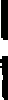 Часть 1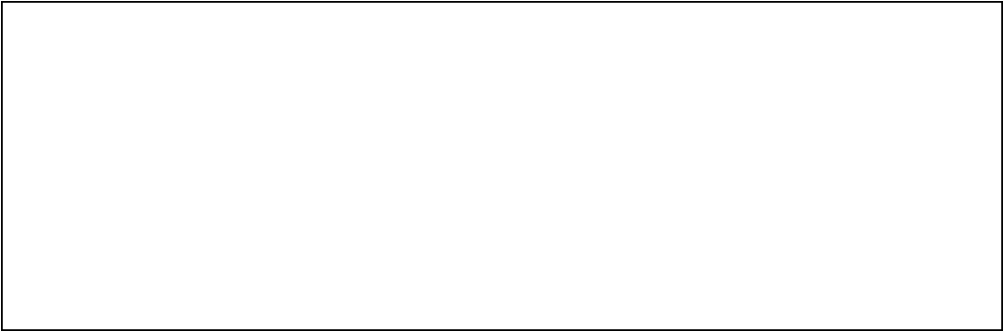 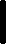 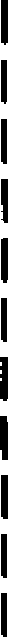                Прочигайге гексги вылолииге вццаиия ï—0.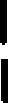 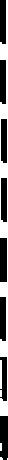 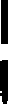 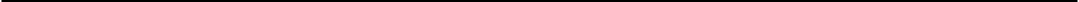 Скажите два предложения, в которъіх верво передана ГЛАВНАЯ информация, содержащаяся в тексте. Напишите номера этих пред- ложевий.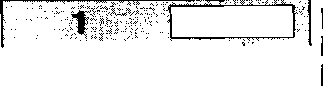 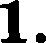 Из-за  влияния  Солнца  в  каждом  уголке  планеты  дважды  в еут-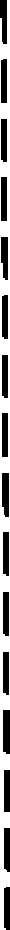 ки  происходят  приливы  и отливы.Луна, являюсь ближайшим к Земле космическим телом, оказы- вает на нее наибольшее воздействие, два раза в сутки вызывая приливы в каждом уголке планеты.   Притяжение Солнца воздействует на  Мировой  океав  сильнее, чем  влияние  Луны.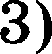 4) Когда на обращённой к  Луне стороне  Земли  возникает  прилив, то  на  противоположной cтopoue  нашей  планеты  в  это  же времянаблюдается отлив.   Из-за своей близости к Вемле Луна сильнее, чем Солнце, влияет на Мировой океан, дважды в сутки вызываю приливы в каждом уголке планеты.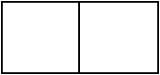 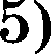 Ответ: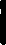 Какое из приведенных ниже  слов (сочетавий  слов)  должно  стоять на месте пропуска в третьем  (3)  предложении  текста?  Выпишите это  слово  (сочетание слов).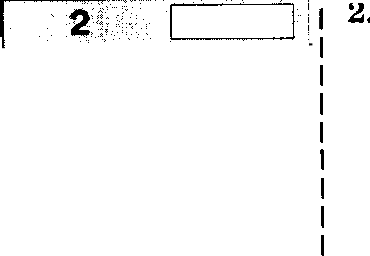 Поскольку ДажеВ  свою очередьИмевно так Имеяно поэтомуОтвет:	 	28Прочитайте фрагмент словарной етатьи, в которой ориводятся зна- чения слова СИЛА. Ооределите значение, в котором это слово ие- пользовано во втором	(2)  предложевии  текста.  Выоитите  qифру,  I еоответствующую отому значению в приведеввом фрагменте сло- варвой етатьи.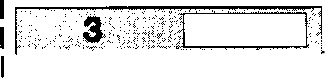 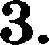 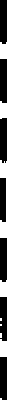 СЙЛА -ьі; ж.Споеобноеть   живых  еущеетв  к  физичееким   дейетвиям,  требую-щим  значительвого  вапряжеяия  мышq.	fышеvноя   с.  С. рук,(обычно е опр.). Споеобноеть человека выдерживать большие пеихологичеекие нагрузки или проявлять в полной (выешей) етепеви евои уметвевные наклонноети и душевные еоетоявия, евойетва. Дуzовноя с. лвvноств. Н равственньtе, душевньtе с. i народа. М робудить в кое-n. творческие с.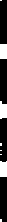 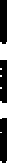    Сооеобноеть  производить  какую-л.   работу;  энергия, мощность.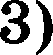 Поdzёжноя  с.  эіошины.  С.  вобоюи;ей   воdы.  С.  тяжести.   Рязло-   i воя с. (рабочий екот для перевозки чего-л.). Лошобиноя с.  (ye- таревшая внееиетемная единица  измерения  мощности;  обоона- чаетея  л.е.).4)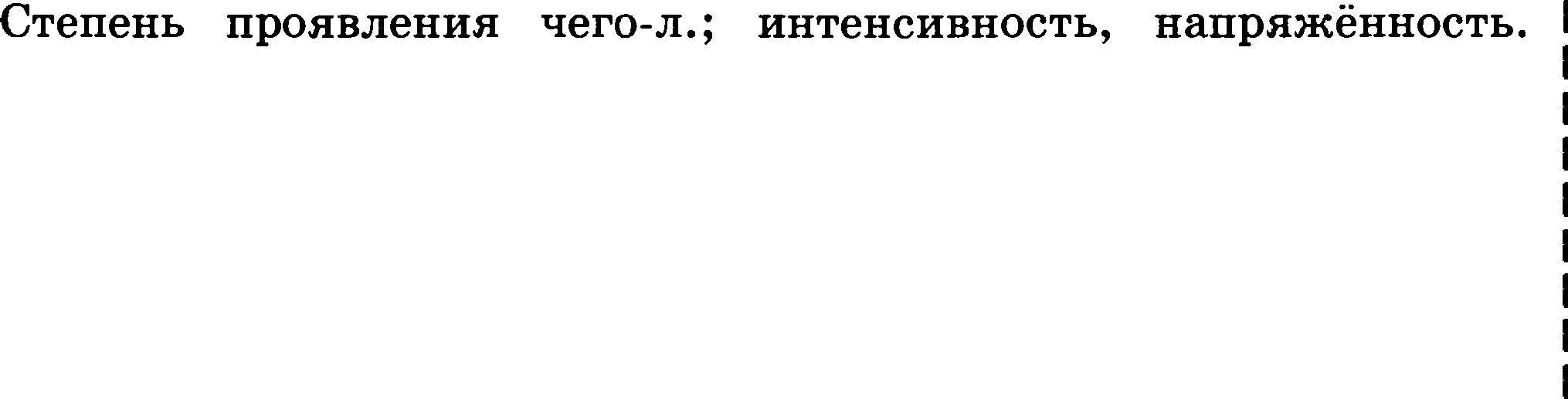 С. звука,  тока, света.  Буран  продопжапся,  но  с  меньшей с.Ответ:  	В одяом из приведевных ниже елов допущена ошибка в поетановке	 ударения:	HEBEPHO	выделена	буква,	обооначающая	ударвый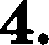 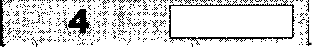 глаевый  звук.  Выоитите  это елово.клЕить	мозаНчный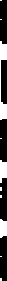 ваеорИт	еОгвутыйетатУяОтвет:	 	В одном из приведеввых  ниже предложений HEBEPHO употребле-	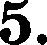 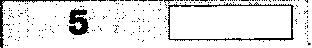 но  выделенное  елово.   Иеправьте   лекеичеекую  ошибку,   подобрал квыделенному елову пароним. 8апиюите подобранвое елово. Сашка  ВЫБРАЛ  момент и подошёл  к учителю.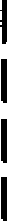 Единственной	возможностью	оказать	более	или	менееДЛИТЕЛЬНОЕ  сопротивление  врагу была  защита  городеких етен.Одним   из   еамых   читаемых   жавров   детективной   литературы   явля-   I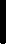 етея ИРОНИЧНЫИ детектив.Любой иа насмгновение.мошет НАМОЛНИТЬ сныслон кашдое прошитоеПочти все родители хотят, чтобы между ними и детьми были ДОВЕРИТЕЛЬНЫЕ отношения.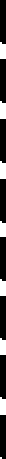 Ответ:	 	6.	В одвом  из  выделеввых  виже  елов  допущена  ошибка в образова-	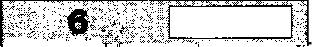 нии  формы слова. Исправьте ошибку и запишите слово правильно.ТРЕМЯСТАМИ етудентами	ИХ доетижевия новых САПОГОВ	епелых АБРИКОСОВ КРАСИВЕЕ  матери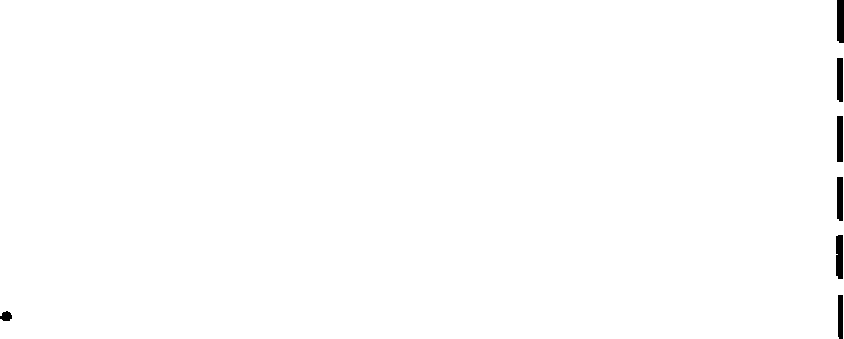 Ответ:	 	Уетавовите  еоответетвие  между  предложениями и  допущенными в яих грамматическими ошибками: к каждой позиции первого етолбца  подберите   соответетвующую  позицию  из  второго  етолб-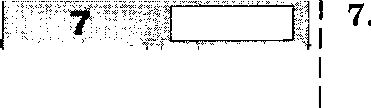 ГРАММАТИЧЕСКИЕ ОІІІИБКИ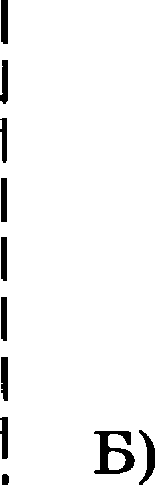 А)	неправильное	поетроение	1)предложения	е	коевеннойречьюнарупіение	связи	междуподлежащим  и еказуемым	 2) неправильное    употребление падежной		формы	еущеет- вительного е предлогом	      ошибка   в поетроении  пред- ложения	е	однородными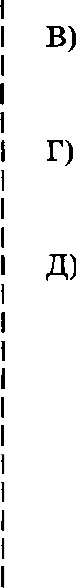 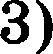 членамиМРЕДЛОЈИЕНИЯВопреки предоетережения Макеима Макеимыча Бэла вее-таки вышла за пределы крепости.Сборник ‹Дояекие раеека- зія» Шолохова  потряели  ме- вя   до  глубины  души.На вершине горм за ооелед- вее десятилетие ообіявали более еемиета пятидееяти человек.оюибка в образовании фор- мы чиелительвого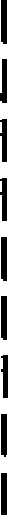 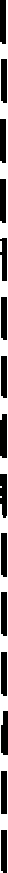 4)    В  еореввованиях  оривималиучастие как ветеравы eпop- та, а также пока eiqe  нико- му не известные молодые легкоатлеты.     Обоим  поэтам  ещё  предетоя-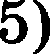 ЛО  ЯОППБТЬ  РОЈЗ£ІЧЬ  ИПРНБНИЯ .6) М.Ю. Лермонтов  пишет  в евоем     етихотворении,    что+ ве	жду	от    жизви   ничего     Рероизм и труеоеть, проетота и тщеславие противоречиво оереплелиеь в оомыелах и поетупках участников epa- жеяия   под Шенграбеяом.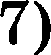 Сочетание  жизненнои   прав- дія  и  вымысла,   бееоощадво- го ватурализма и поэтичяой красоты казачьих традиqий сделало «Тихий Дон»  одним из  читаемых  произведений XX   века.Выполяяя   евою  •аявибаловуклятву» — вееми ередетвами бороться против крепостни- чеетва до конца жизни, Тургенев в «Муму»  изобра- зил трагичеекое положение крепоетного креетьянетва.Напишите   в  таблицу  выбравные   цифры  под  еоответетвующими бу-               квами.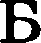 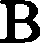 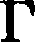 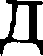 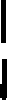 Ответ: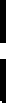 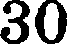 Определяте слово, в котором прооущева безударная проверяемая глаевая  коряя.  Выпишите  это  елово,  ветавив  пропущенную  букву.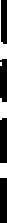 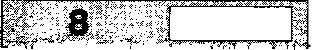 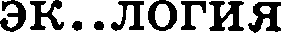 орот..раетум..реть	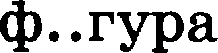 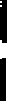 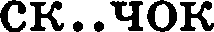 Ответ:		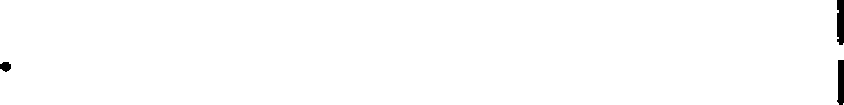 Определите ряд, в котором в обоих еловах пропущена  одна  и  та  же буква.   Выпишите   эти   елова,   ветавив  пропущенную   букву.	Ј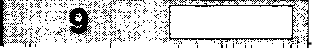 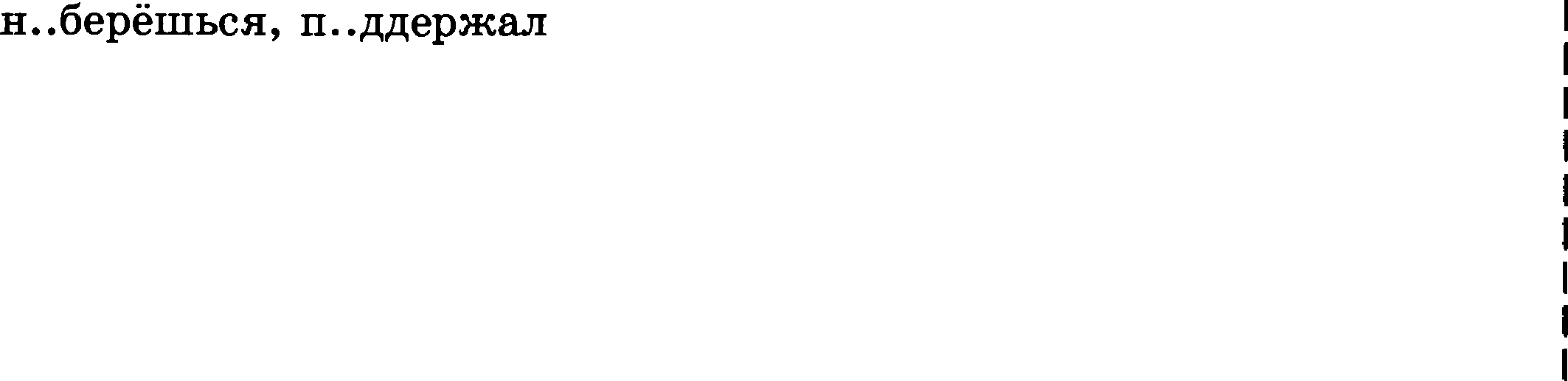 п..ределывать, пр..корнуть ра..тушёвывать, ра..болетьея с..драть, з..деловать бе..козырка,   ..бежалОтвет:	 	Выпишите елово, в котором на меете пропуека пишется буква Е. еращ..вать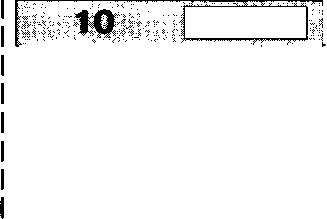 увёртл..выйподдерж..вать еовеетл..вый кали..выйОтвет:	 	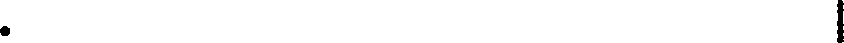 Выпишите  елово,  в  котором  на месте  пропуека  пишется буква И.	Ј   раекрою..нніяй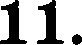 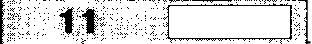 задерж..нный	Јиспыту..мые	!выполн..нніяе ужал..вшаяОтвет:		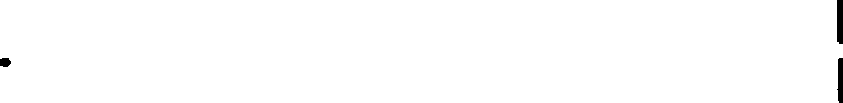 12. Определите	предложение,	в	котором	НЕ	со	словом	пишется СЛИТНО.  Раекройте  екобки  и  выпишите  это елово.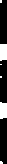 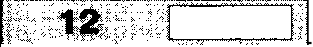 Пока  тумав  в  глазах  не  прошёл,   —  побоялея  ехать,   как   бы  на  кого Ј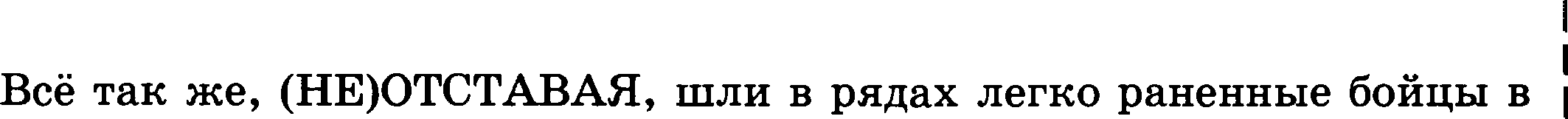 (НЕ)МАСКОЧИТЬ.РQЯПНЫ Х   ОТ   ЯЫЛИ   ЯOBЯПKflX.	IВо	многих	колхозах	вот	так	же	етоит	еейчае	ни	разу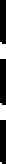 (НЕ)ПРОПОЛОТЫЙ е весны, пароеюий сорняками подеолвух. Оказалось	впоследствии,	что	попытки	их	были	вовсе  I (НЕ)БЕСПЛОДНЫЕ.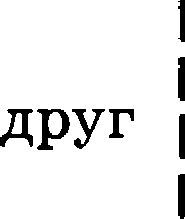 ІЗимою наступали мы без передытки, и  оеобо  чаето пиеать другу  нам  было (НЕ)КОГДА.Ответ:	 	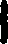 31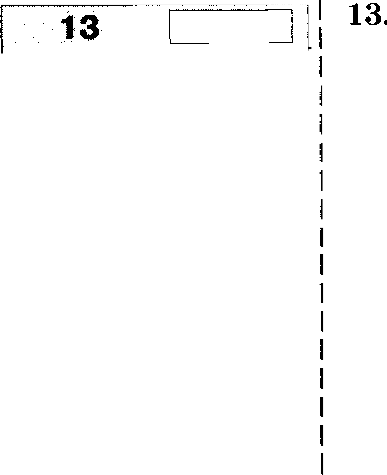 1 14.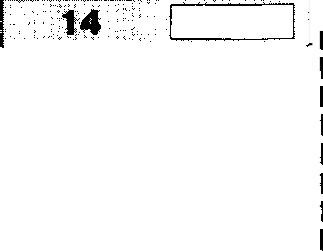 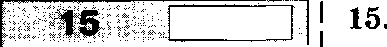 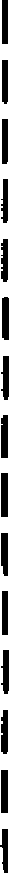    16.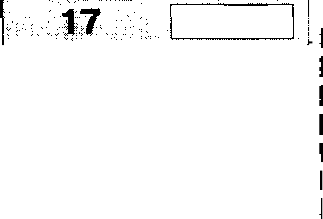 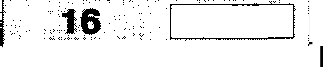 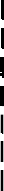 !  1Y.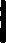 Определите предложение, в котором оба выделенных слова пишут- ся СЛИТНО.  Раскройте скобки  и выпишите эти два слова.(В)РОДЕ что-то показалось в небе (ВО)ВРЕМЯ наших бесполезных попыток   вызвать вертолёт.Муж  её был  спокоен,  как  обычно,  и  в TO(ЖЕ)  время чувствовалосьв  нём  KAKOE(TO)  внутреннее напряжение.(ПO)MEPE подготовки к экзаменам я стал писать  грамотнее,  наде- юсь, (В)ПОСЛЕДСТВИИ вообще перестану допускать ошибки в диктантах   и  сочинениях.(В)НАЧАЛЕ   я   засмеялся,   а  (ІЗА)ТЕМ   неожиданно   для   себя pac-строилсл.Ответ:     	Скажите  все цифры,  на месте которых  пишется HH.В 1857 году Шишкив за выставле(1)ую картину «В окрество- стях Петербурга•›, в которой отраже(2)ы мвогогра(З)ые oco- бе(4)ости его даровавия, и за рисунки, вьтолве(5)ые в Дубках ле-  том,  получает  две  Малые серебро(б)ые медали.Ответ:     	Расставьте знаки препинания. Скажите два предложеRия,  в  кото- рых нужно поставить ОДНУ запятую. Запишите номера этих предложений.Мне жилось плохо и я  часто плакал  тайком.Мы  мало  знаем  о  характере  Аносова   и  его  привычках  о стра-стях  этого человека  и его заблуждениях.Кое-где при дороге попадаются угрюмая ракита да молодая 6e- рёзка.Ваеилий   Львович   не  расслышал   её  слов  или   не  придал   ИМ His-стоящего  значения.А в лесу трубит  рог и раздаются  крики загонщиков.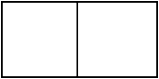 Ответ:Расставьте знаки препинания: укажите все цифры, на месте кото- рых  в предложении  должны стоять запятые.На картине Шишкива ‹•Бурелом•»  ва  первом  плаве  в  лучах солвца громоздятся стволы деревьев (1) поломаввых бурей (2) упавших ва соседвие ели (3) или (4) лежащие  ва  земле  (5)  а  плот- вый  слой  мха   закрыл  давяо  рухвувшие  (6) стволы.Ответ:      	Расставьте знаки препинания: укажите вее цифрія,  на  месте  кото- рых  в  предложении  должнія  стоять запятше.Культурвая элита России была (1) во-первых (2) всё-таки (3) ве ояевь мвого•іислевва, а во-вторых (4) жила по своим законам, за- метно отличающимся от тех, которыми руководствовалась освов- вая  масса общества.Ответ:  	32Расставьте знаки препинания: укажите цифру(-ы), на месте кото- рой(-ых) в предложении  должна(-ы) стоять запятая(-ые).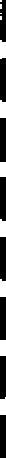 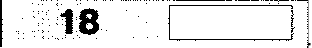 Саврасов (1) одив из самых известных российских живописцев- пейзажистов (2) уже мяого лет остаётся одвИМ І4П Любимейших рУггкнх х дожвнков (3) картины которого (4) нравятся в сердце каждого  русского  человека.Ответ:	 	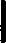 Расставьте знаки препинания: укажите все цифры, на месте кото-    рых в предложении  должны стоять  запятые.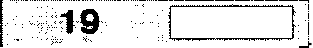 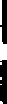 Чувствуется (1) ято (2) когда Пушкия собирал материал  к сво- ей истории Пугаяёва (3) и писал её (4) ов и в этом случае  оставал- ся прежде  всего поэтом.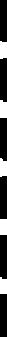 Ответ:	 	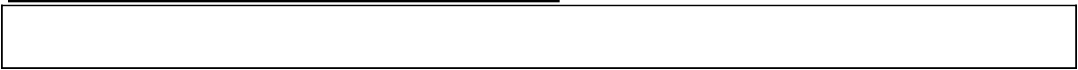 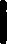 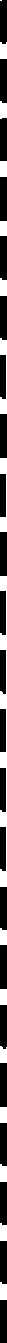 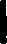 (1)Каждый писатель тревожится о том, как его будут читать. (2)Поймут ли? (З)Увидят ли то, что ов хотел доказать? (4)Почувствуют ли то, что любило его сердце? (5)И кто будет его читатель? (б)От этого зависит так много... (7)И прежде всего — состоится ли у него желанная, духовная встреча с теми далекими, во близкими, для которых он втайне писал свою книгу?(8)Дело в том, что далеко не все читающие владеют искусством чте- ния: глаза бегают по буквам, «из букв вечно выходит какое-нибудь словом (Роголь) и всякое слово что-нибудь да +значит» ; слова и их значения свя- зываются друг с другом, и читатель представляет себе что-то — «подер— жанное•› , расплывчатое, иногда непонятное, иногда приятно-мимолетное, что быстро уносится в позабытое прошлое... (9)И это называется «чтени- ем». (10)Механизм без духа. (11)Безответственная забава. (12)«Невинное •› развлечение.  (13)A ва  самом  деле  —  культура  верхоглядства  и  поток по-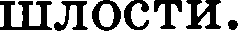 (14)Такого   «чтения»   ни  один  писатель  себе  не  желает. (15)Таких«читателей» мы все опасаемся. (1б)Ибо настоящее чтеиие происходит со- всем  иначе  и имеет совсем иной смысл...(1Т)Как возникло, как созрело написанное?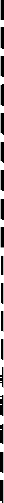 (18)Кто-то жил, любил, страдал и наслаждался; наблюдал, думал, желал — надеялся и отчаивался. (19)И захотелось ему поведать нам о чем- то таком, что для всех нас важно, что нам необходимо духовно увидеть, прочувствовать, продумать и усвоить. (20)8начит что-то значительное о чем-то важном и драгоценном. (21)И вот он начинал отыскивать верные образы, ясно-глубокие мысли и точные слова. (22)іЭто было нелегко, уда- валось не всегда и не сразу. (2З)Ответственный писатель вынашивает свою книгу долго: годами, иногда — всю жизнь; не расстается с нею ни двем, ни ночью; отдает ей свои лучшие силы, свои вдохновенные часы; ‹болеет» ее темою и «исцеляется» писанием. (24)Ищет сразу и правды, и красоты, и «точности» (по слову Пушкина), и все для того, чтобы рассказать, ве ис- кaжaя,  видение  своего  сердца...  (25)И,  вавонец,  произведение готово.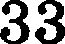 (2б)Поеледний проемотр етрогим, зоркии глазом — и кяига отрываетея и уходит к читателю, яеизвеетному, далекому, может быть — легковеено- каприоному, может быть — враждебно-придирчивому... (27)Уходит — без яего, без автора. (28)Он еобираетея е духом, выключает еебя и оставляет читателя со евоею книгою ‹ваедине+ .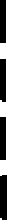 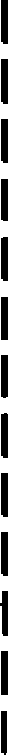 (29)И вот мы, читатели, беремея за оту книгу. (З0)Перед нами нако- пление чуветв, постижений, идей, образов, целое одаяие духа. (З1)Оно екрыто за общеиовеетными словами, па общедоетупными образами, за от- влеченными понятиями. (З2)Жиовь, яркоеть, еилу, смыел, дух — должен из-оа них добыть еам читатель. (33)Ou должен воееоодать в еебе еозданное автором; и если он не умеет, не хочет и не сделает отого, то па него не сде- лает этого никто: веуе будет его «чтение +, и квига пройдет мимо него. (З4)Обычно думают, что чтение доетупно веякому грамотному... (35)Но, к сожалению, ото еовсем не так. (Зб)Почему?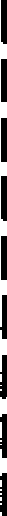 (З7)Потому, что настоящий читатель отдает книге свое свободное внимание, вее евои душевные способности  и евое умение  вызывать  в еебе ту верную духовную уетановку, которая необходима для понимания отой книги. (З8)Наетоящее чтение не еводится к бегству напечатанных  елов через сознание; оно требует соередоточенного внимания и твердого жела- ния  верно услышать  голос автора.(З9)Это означает, что читатель призван верно воепроизвести в себе душевный и духовныи акт писатель, оажить отим актом и доверчиво от- даться ему. (40)Только при отом условии состоится желанная встреча  ме- жду обоими и читателю откроется то важное и значительное, чем болел и над чем трудилея писатель. (41)Истинное чтение есть своего рода художе- ственное ясновидение, которое приовано и споеобно верно и полно воепро- извести духовные видения другого  человека, жить  в  них,  наслаждаться ими  и  обогащатьея ими....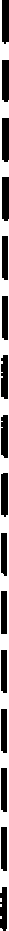 (42)Читать — значит искать и находить: ибо читатель как бы оты- скивает екрытый писателем духовный клад, желая найти его во веей его полноте и присвоить его еебе. (4З)Это есть творческий процеее, ибо вое- производить — значит творить. (44)ІЭто ееть борьба за духовную встречу: ото есть свободное единение с тем, кто впервые приобрел и закопал иско- мый клад. (45)И тому, кто никогда отого не добивался и  не  переживал, веегда будет каоатьея, что от него требуют  + невооможного•›.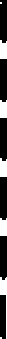 (4б)Иекуеетво чтения надо приобретать и вырабатывать в еебе. (47)Чтение должно быть углублено; оно должно стать творческим и созер- цательным. (48)И только тогда нам веем откроется его духовная ценность и его душеобразующая сила. (49)Тогда мы поймем, что следует читать и чего читать не стоит, ибо есть чтение, углубляющее душу человека и строящее его характер, а ееть чтение разлагающее и обессиливающее.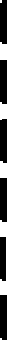 (50)По чтению можно узнавать и определить человека. (51)Ибо каж- дый из нае ееть то, чвtо он читает; и каждый человек есть то, как он чита- ет; и все мы етановимея незаметно тем, чmo мы вычитываем из прочтён- ного, — как бы букетом собранных нами в чтении цветов...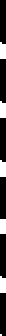 (По И.А. Ильину)Иван  Апександрович  Ипиин  —  русскиїі  философ, писатель  и пуб-34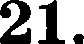 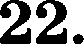 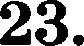 24.Какие   из   высказываний   еоответствуют   содержанию текета?  Ска-	20жите номера ответов.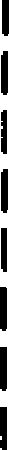 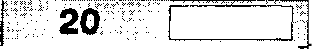 Чтение  доступно  всякому  грамотному человеку.Чтение  может  либо создавать  человека,  либо разрушать его.Истинное чтение — это умение точно и полно воспроизводить духовные  видения писателя.Истинное чтение заключается в сосредоточенном внимании, на- стоящей борьбе за правильное понимание смысла, заложенного     писателем  в ороизведении.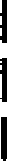 Владение искусством чтения — это врождённое умение человека. Ответ:			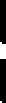 Какие из перечисленных утверждений являются  верными?  Ска-    жите  вомера ответов.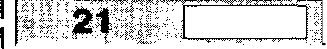 В  предложевиях  8—13  содержится рассуждевие.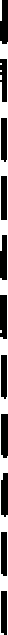 Предложения    1—5  содержат   ооисательный  фрагмент.В предложениях 37—38 содержится пояснение того, о чём гово- рится  в предложевиях 34—36.Предложение  51  ооясняет  содержание  предложения 50.Предложение	43    противопоставлено    по  смыслу    содержавию оредложевия  42.Ответ:	 	Из предложевий 27—29 выпишите фразеологизм. Ответ:	 	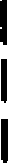 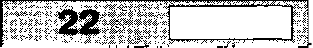 Среди оредложений 14—17 найдите такое, которое связано с пpe-	 дыдущим   с  помощью  союза   и  однокоревного   слова.   Напишите но-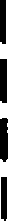 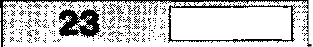 мер этого предложения.Ответ:	 	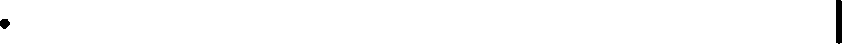 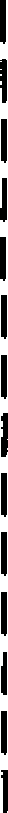 ‹•Волнение  автора  о  судьбе  написанной  книги  в  синтаксисе  переда—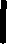 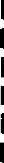 ют (А) 	(предложение 1—7) и (Б)		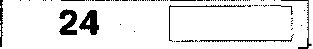 (предложения  18—19).Кроме  того, приём (В) 	(предложения  9—12)и  троп  (Г)	( «безответственная	забава»	впредложеяии 11) передают его яегативвое отношение к легкомыс- ленвому,  поверхяоствому чтеяию+.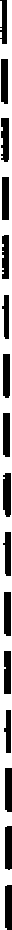 Список терминов:парделлядияооитетировияфразеологизмряд  одвородвых члевоввопросительные  предложенияметафоравводвые  словадиалектизм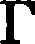 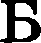 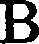 Ответ: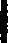 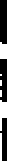 Часть 2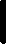 Для   ответа  ка это задание кскопъзgите	АЖХ OYB£IYOB JY°- 2.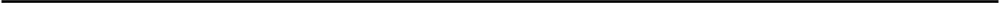 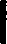 Напишите сочинение по прочитаввому тексту. Сформулируйте  одну из проблем, поставленнып автором текста.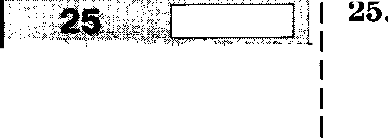 Прокоммевтируйте     сформулированную     проблему.      Включите    вкомментарий два примера-иллюстрации из прочитанного текста, которые, по Вашему мнению, важны для понимания проблемы ис- ходвого  текста (избегайте  чрезмерного qитирования).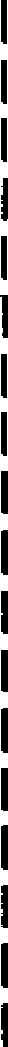 Сформулируйте позицию автора  (раееказчика).  Напишите,  еоглае- ны или не еоглаены Вы е точкой зрения автора  прочитавяого  тек- ста. Объясните почему. Своё мнение аргументируйте, опираясь в первую очередь на читательский опыт, а также ва знавия и жиз- ненные наблюдения (учитываютея  первые  два аргумента).Объём еочиневия  —  ве  мевее  150 слов.Работа, написанвая без опоры на орочитанный текет (не по данному текету), не оцениваетея. Если еочиневие представляет еобой пере- сказавный или полностью  оерепиеаявый  исходный  текст  без  ка- ких бы то ни было комментариев, то такая работа оцевивается 0 баллов.Сочинение  пишите  аккуратно,   разборчивым оочерком.ОТВЕТЫ119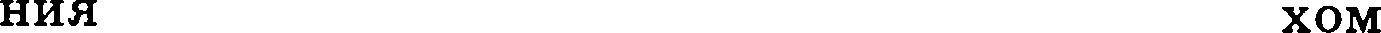 120N.•Вариант 1Вариант 2ВарпаатЗВариант  4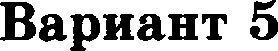 1152425з5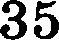 2следовательнотакимобрааомDOCEOЛЬEпоэтомупОотОму334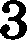 2i4векрологвручитстатуядосугбалуясь5вражескойискусвойировическийцелыйвроиаводствев-6обеихнежвосавогсемьюстамисемисотъійТ935465812762 14371826738568лягушкаотпираетэкологиясклоневиенесгораемый9врижигатьприяё- смватьпреодолевиепреа- лойбескоаыркасбе- жалподробвовредо- ставитьбессонвыйсгла- аить10глинистъійкрасавецкалиевыйразмалеватьааливистый11двигаемаярасстроишьсяужалившаяпочистившийрасстроенвые12невылившихсянескромныхнекогданедружелюбнонескольких13наконецповачалуитаквместовначалеаатемсверхуваперерезвследствиетакже141235 фили> любая другая последова- тельность этих цифр41345<или> лю- бая другая no- следовательностЬ этих цифр35 <или> любая другая последо- вательность этих цифр123 фили>  лю- бая другая no- следовательвость этих цифр1525231212151612345 <или> лю- бая другая после- довательяость этих дифр12345<или> лю- бая другая после- довательность этих дифр125 <или> лю- бая другая no- следовательностЬ этих цифр125<или> любая другая последо- вательность этихцифр12345 <или> любая другая последователь-вость  отих цифр1712 <или> любая другая последова- тельность отих цифр12 <или> любая другая последова- тельвость отих цифр124 <или> лю- бая другая no- следовательностЬ этих цифр12 <или> любая другая последо- вательность этих кифр12345 фили> любая другая последователь-ность  этих цифр18134135123145119124 <или> любая другая последова- тельность этих цифр134 <или> любая другая последова- тельвость этих цифр124<или> любая другая последо- вательность зтИХ цифр1235 <или> лю- бая другая no- следовательностьэтих цифр1234 <или> лю- бая другая no- следовательвостьэтих цифр20134 <или> любая другая последова- тельность  этихии‹1зр123 <или> любая другая последова- тельность  этихи ифр234<или> любая другая последо- вательность этИХцифр135 <или>  лю- бая другая no- следовательность»тих цифр235 <или» лю- бая другая no- следовательностьэтих цифр21124  <или> любаядругая ооследова-тельность этих”234 <или> любая другая последова- тельность  этих”134<или> любая другая последо- вательность  зтИХф’134 <или> лю- бая другая no- следовательвостьэтих щифр134 <или>  лю- бая другая no- следовательность#*** Ч* Р22необратиливнима-льютслёаысобираетсясду-чушьвракибольшоеважное23113isз5Зо2427595412651224514635№Вариант 6Вариввт 7Qgpнgвт 8Qapиagт gggpggg, jpggpggg, jp13525143514142имеЯвовоэтомутакименнотакпоэтомутакимобразомтакимобразом32232444цепочкаотрочеетвосвротмкварталпринятыйпринятый5двойнуювырgстилвраждебяаякостявыхзрительскихзрительских6профессораприлягтеотибеяпятьюдееятьюспотквулсяспотквулся76823489712194572978452369523698сиревевыйсплотитьсяодряхлетьравнинаутопичеекийутопичеекий9ооеомвеватьсяое-ревоплотитьсяпоходкаводвёряу-таявадброввыйвод-броситьвричудливый- 	орихотливъій	оредполагатьоо-трясающииоредполагатьоо-трясающии10оривередливыйвоепалительвыйсиревевыйтопливвыипоепеватьпоепевать11обижеввыйпригояитьнадытитьсяувидитесьпотешиюьеяпотешиюьеяi 2Іlевысоконеспокойваявеопознанныхвепобеждеввыенелестныинелестныи13ввоследствиипо- чемупояемувовремязачемввоследст- виивпередипоутруваковецвскореваковецвскоре1412 <или> любая другая поеледова- тельвоеть эТИХ цифр234 <или> любая другая поеледова- тельвость этих цjjфp124<или> любая другая поеледо- Вательность зТИХ qифр123<или> любая другая ооследо- вательвость этих цифр1356<или> лю- бая другая no- следовательность этих  qяфр1356<или> лю- бая другая no- следовательность этих  qяфр15351324251515161234 <или> любая другая ооеледова- тельность зТИХ qифр123 <или> любая другая поеледова- тельвость    этихцу   р12346<или> лю- бая другая no- следовательнОСТЬіЭТИХ цифр1234<или» лю- бая другая no- следовательность этих   цифр1245<или> лю— бая другая no- еледовательноеть этих    цифр1245<или> лю— бая другая no- еледовательноеть этих    цифрh1245 <или> любая другая последова- тельвость этих u«1›p334<или+ любая другая последо- вательность эТИХ П<&P12<или> любая другая последо- вательвость зтих qифр12345<или> лю- бая другая no- следовательвость этих цифр12345<или> лю- бая другая no- следовательвость этих цифр181424122221915<или> любая другая последова- тельность  ЭТИХu=ФP1235<или> любая другая последова— тельноеть  этихдифр15<или> любая другая поеледо- вательноеть зТИХО>ФР13<или> любая другая последо- вательноеть  этихqифр146филип любая другая последо- вательноеть  этихцифр146филип любая другая последо- вательноеть  этихцифр20135<или> любая другая последова- тельноеть этИХцифр123<или> любая другая поеледова- тельноеть  этихy	ц   фp135< или> любая другая поеледо- вательноеть эТИХцифр125<или> любая другая поеледо- вательвоеть  этихцифр124<или> любая другая поеледо- вательность  этихциdэр124<или> любая другая поеледо- вательность  этихциdэр21134<или> любая другая последова- тельность эТПХ цифр124<или+ любая другая последова- тельноеть  этихqцфp245<Или> любая другая последо- вательность этИХ цифр124<или> любая другая последо- вательность этих цифр235<или>  любаядругая последо- вательность этих циФр235<или>  любаядругая последо- вательность этих циФр22смертьжианьсломяголовубиологическим- человеческоерусскиенемецкиесредвийсерыйсредвийсерый23 	194 	9165т23 	194 	9162459T1б39T4153864568416841